            «17» декабрь 2021й.	                          № 39/1                           «17» декабря 2021 г.             Подольск ауылы                                                                                                      село ПодольскОб утверждении Порядка внесения изменений в перечень главных администраторов доходов бюджета и перечень главных администраторов источников финансирования дефицита бюджета Сельского поселения Таналыкский сельсовет муниципального района Хайбуллинский район Республики БашкортостанВ соответствии со  статьей 160.1 и пунктом 4 статьи 160.2 Бюджетного кодекса Российской Федерации, постановлением Правительства Российской Федерации от 16 сентября 2021 года № 1569 «Общих требований к закреплению за органами государственной власти (государственными органами) субъекта Российской Федерации, органами управления территориальными фондами обязательного медицинского страхования, органами местного самоуправления, органами местной администрации полномочий главного администратора доходов бюджета и к утверждению перечня главных администраторов доходов бюджета субъекта Российской Федерации, бюджета территориального фонда обязательного медицинского страхования, местного бюджета», от 16 сентября 2021 года № 1568   «Об утверждении общих требований к закреплению за органами государственной власти (государственными органами) субъекта Российской Федерации, органами управления территориальными фондами обязательного медицинского страхования, органами местного самоуправления, органами местной администрации полномочий главного администратора источников финансирования дефицита бюджета и к утверждению перечня главных администраторов источников финансирования дефицита бюджета субъекта Российской Федерации, бюджета территориального фонда обязательного медицинского страхования, местного бюджета» Администрация сельского поселения Таналыкский сельсовет муниципального района Хайбуллинский район Республики Башкортостан п о с т а н о в л я е т:Утвердить Порядок внесения изменений в перечень главных администраторов доходов бюджета Сельского поселения Таналыкский сельсовет муниципального района Хайбуллинский район Республики Башкортостан и перечень главных администраторов источников финансирования дефицита бюджета Сельского поселения Таналыкский сельсовет муниципального района Хайбуллинский район Республики Башкортостан согласно приложению.Настоящее постановление вступает в силу с 1 января 2022 года.Контроль за исполнением настоящего постановления оставляю за собой.         Глава сельского поселения                              И.К.СулеймановУтвержденпостановлением Администрациисельского поселения Таналыкский сельсовет муниципального района Хайбуллинский район Республики Башкортостан от 17.12.2021 г. № 39/1ПОРЯДОКвнесения изменений в перечень главных администраторов доходов бюджета Сельского поселения Таналыкский сельсовет муниципального района Хайбуллинский район Республики Башкортостан и перечень главных администраторов источников финансирования дефицита бюджета Сельского поселения Таналыкский сельсовет муниципального района Хайбуллинский район Республики Башкортостан          1. Настоящий Порядок разработан в соответствии с пунктом 10 Общих требований к закреплению за государственными органами) субъектов Российской Федерации, органами управления территориальными фондами обязательного медицинского страхования, органами местного самоуправления, органами  местной администрации полномочий главного администратора доходов бюджета и к утверждению перечня главных администраторов доходов бюджета субъектов Российской Федерации, бюджета территориального фонда обязательного медицинского страхования, местного бюджета, утвержденных постановлением Правительства Российской Федерации от 16.09.2021 г. № 1569,  постановлением Правительства Российской Федерации «Об утверждении общих требований к закреплению за органами государственной власти (государственными органами) субъекта Российской Федерации, органами управления территориальными фондами обязательного медицинского страхования, органами местного самоуправления, органами местной администрации полномочий главного администратора источников финансирования дефицита бюджета и к утверждению перечня главных администраторов источников финансирования дефицита бюджета субъекта Российской Федерации, бюджета территориального фонда обязательного медицинского страхования, местного бюджета» от 16.09.2021 г. №1568,  определяет порядок и сроки внесения изменений в перечень  главных администраторов доходов бюджета Сельского поселения Таналыкский сельсовет муниципального района Хайбуллинский район Республики Башкортостан и перечень главных администраторов источников финансирования дефицита бюджета Сельского поселения Таналыкский сельсовет  муниципального района Хайбуллинский район Республики Башкортостан.        2. Перечень главных администраторов доходов бюджета Сельского поселения Таналыкский сельсовет муниципального района Хайбуллинский район Республики Башкортостан и перечень главных администраторов источников финансирования дефицита бюджета Сельского поселения Таналыкский сельсовет муниципального района Хайбуллинский район Республики Башкортостан утверждается Администрацией Сельского поселения Таналыкский сельсовет муниципального района Хайбуллинский район Республики Башкортостан.        3. В случае изменения состава и (или) функций главных администраторов доходов бюджета Сельского поселения Таналыкский сельсовет муниципального района Хайбуллинский район Республики Башкортостан  и перечень источников финансирования дефицита бюджета Сельского поселения Таналыкский сельсовет муниципального района Хайбуллинский район Республики Башкортостан, а также изменения принципов назначения и присвоения, структуры кодов классификации доходов и источников финансирования дефицита бюджетов Российской Федерации, главные администраторы доходов бюджета Сельского поселения Таналыкский сельсовет муниципального района Хайбуллинский район Республики Башкортостан доводят эту информацию в электронной форме или на бумажном носителе Администрации  Сельского поселения Таналыкский сельсовет муниципального района Хайбуллинский район Республики Башкортостан в течение 10 рабочих дней со дня наступления указанных изменений.         4.  Администрация Сельского поселения Таналыкский сельсовет  муниципального района Хайбуллинский район  Республики Башкортостан в течение 30 рабочих дней со дня поступления информации, указанной в пункте 2 настоящего Порядка, готовит и вносит в установленном законодательством порядке проект постановления Администрации Сельского поселения Таналыкский сельсовет  муниципального района Хайбуллинский район Республики Башкортостан о внесении изменений в перечень главных администраторов доходов бюджета Сельского поселения Таналыкский сельсовет  муниципального района Хайбуллинский район Республики Башкортостан и перечень источников финансирования дефицита бюджета муниципального района Хайбуллинский район Республики Башкортостан. БАШКОРТОСТАН РЕСПУБЛИКАһЫХӘЙБУЛЛА РАЙОНЫМУНИЦИПАЛЬ РАЙОНЫТАНАЛЫК АУЫЛ СОВЕТЫАУЫЛ БИЛӘМӘҺЕХАКИМИӘТЕМ. Ғафури  урамы, 16, Подольск  ауылы, 453805тел/факс (34758) 2-63-82e-mail: tanalik1@rambler.ru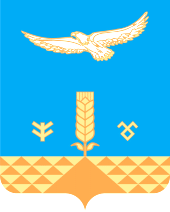 АДМИНИСТРАЦИЯсельского поселенияТАНАЛЫКСКИЙ сельсоветМУНИЦИПАЛЬНОГО РАЙОНА ХАЙБУЛЛИНСКИЙ РАЙОНРеспублики Башкортостанул.М.Гафури ,16 с. Подольск,453805тел/факс (34758) 2-63-82e-mail: tanalik1@rambler.ruОКПО 04281160,ОГРН 1020202037239, ИНН/КПП 0248000912/0248011001ОКПО 04281160,ОГРН 1020202037239, ИНН/КПП 0248000912/0248011001ОКПО 04281160,ОГРН 1020202037239, ИНН/КПП 0248000912/0248011001                КАРАР 	                                         ПОСТАНОВЛЕНИЕ